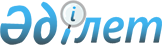 О внесении изменений и дополнения в приказ Министра цифрового развития, инноваций и аэрокосмической промышленности Республики Казахстан от 1 октября 2020 года № 364/НҚ "Об утверждении Правил предоставления инновационных грантов на технологическое развитие отраслей"Приказ Министра цифрового развития, инноваций и аэрокосмической промышленности Республики Казахстан от 16 февраля 2024 года № 74/НҚ. Зарегистрирован в Министерстве юстиции Республики Казахстан 20 февраля 2024 года № 34011
      ПРИКАЗЫВАЮ:
      1. Внести в приказ Министра цифрового развития, инноваций и аэрокосмической промышленности Республики Казахстан от 1 октября 2020 года № 364/НҚ "Об утверждении Правил предоставления инновационных грантов на технологическое развитие отраслей" (зарегистрирован в Реестре государственной регистрации нормативных правовых актов № 21361) следующее изменения и дополнения:
      В Правилах предоставления инновационных грантов на технологическое развитие отраслей, утвержденных указанным приказом:
      подпункт 1) пункта 12 изложить в следующей редакции:
      "1) осуществляющие коммерческую деятельность и имеющие опыт ведения технологического бизнеса, применения новых научных и технических знаний в бизнесе в заявленной и (или) смежных отраслях не менее 3 (три) лет и имеющие отчисления по налогам за 3 (три) года на дату подачи заявки с нарастающим итогом.";
      в приложении 1 к Правилам предоставления инновационных грантов на технологическое развитие действующих предприятий, утвержденных указанным приказом:
      раздел высокопроизводительные технологии, применяемые в отраслях экономики и жизнедеятельности общества, дополнить строкой следующего содержания:
      "Социальные инновации.".
      2. Департаменту развития инноваций Министерства цифрового развития, инноваций и аэрокосмической промышленности Республики Казахстан в установленном законодательством Республики Казахстан порядке обеспечить:
      1) государственную регистрацию настоящего приказа в Министерстве юстиции Республики Казахстан;
      2) размещение настоящего приказа на интернет-ресурсе Министерства цифрового развития, инноваций и аэрокосмической промышленности Республики Казахстан после его официального опубликования;
      3) в течение десяти рабочих дней после государственной регистрации настоящего приказа представление в Юридический департамент Министерства цифрового развития, инноваций и аэрокосмической промышленности Республики Казахстан сведений об исполнении мероприятий, предусмотренных подпунктами 1) и 2) настоящего пункта.
      3. Контроль за исполнением настоящего приказа возложить на курирующего вице-министра цифрового развития, инноваций и аэрокосмической промышленности Республики Казахстан.
      4. Настоящий приказ вводится в действие по истечении десяти календарных дней после дня его первого официального опубликования.
      "СОГЛАСОВАН"Министерство финансовРеспублики Казахстан
      "СОГЛАСОВАН"Министерство национальной экономикиРеспублики Казахстан
      "СОГЛАСОВАН"Министерство промышленностии строительстваРеспублики Казахстан
      "СОГЛАСОВАН"Агентство по защитеи развитию конкуренцииРеспублики Казахстан
					© 2012. РГП на ПХВ «Институт законодательства и правовой информации Республики Казахстан» Министерства юстиции Республики Казахстан
				
      Министр цифрового развития, инновацийи аэрокосмической промышленностиРеспублики Казахстан

Б. Мусин
